Ahmad 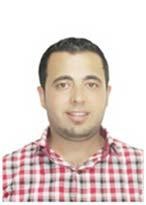 Kingdom of Saudi Arabia Email Add: ahmad.268919@2freemail.com Current Location: Riyadh, Saudi Arabia  SUMMARY OF QUALIFICATION	Architectural Engineer with 6 years of experience in the field of Engineering and Architecture.Computer Proficiency in MS Office, AutoCAD, 3D Max, Revit, and Photoshop.Ability to work independently and under pressure with good communication skills, problem solving and marketing as well.  WORK EXPERIENCE	Position:	Project engineer Duration:	November 2014 - PresentCompany:	DTO Construction Company ConstructionLocation:	Riyadh, K.S.ADepartment:	Building ConstructionSummary:Working on many projects in several strategic locations inRiyadh city .Projects include hotels, show rooms, residentialbuildings, and mosques. Projects vary from one to another according to the area, function, and budget. The total budget of the projects are around 100 000 000 SR. There is a compound projects in the last level of design and will be started at the beginning of the next year, contains 40 villas, mall, landscape and general services building currently I am involved for its estimation.Job Description:Provide supervision for all technical matter and review technical issues to ensure the most effective and efficient design is adopted to insure quality of assign work completed.Review with client and construction team to ensure that any engineering issues are addressed and resolved.Ensure all necessary documents are approved and available.Prepare take off quantities and insure that all the required material ordered according to the required specification and will deliver at time.Agreeing and abiding with project objectivesRepresenting the client ‘andorganization’s interests, managing, monitoring and interpreting the contract design documents supplied by the client or architect.Overseeing the accounting(costing and billing); checking prices and quality of materials, and making cost-effective solutions and proposals for the intended projectEnsuring site safety, and resolving any unexpected technical difficulties.Using IT systems to keep track of people and progress.Position:	Architectural&site Engineer Duration:	July 2012 – October 2014Company:	2.1 AL Asmar Contracting. CoIndustry:	Building ConstructionLocation:	West bank –PalestineSummary:Work includes engineering procurement and construction of law faculty 3000 m2, Landscaping with asphalt work and water tank with 5000m3, Dental Center contain 20 clinic in Arab American UNIV- Jenin (AAUJ) project with 2,000,000 $ budget.Job Description:Site EngineerManaging parts of construction projects.Undertaking surveys.Overseeing building workSupervising contracted staff.Ensuring projects meet agreed specifications, budgets or timescales.Ordering and negotiating the price of materials.Preparing site reports, designs and drawings.Providing technical advice.Ensuring site safety.ArchitectProvide conceptual drawings for new projects.Designing approved conceptual drawings.Generating high quality 3D views of the project for visualization and presentation to clients using programs like 3D Max and V-Ray as well as Photoshop.Generating complete architectural drawings in coordination with other disciplines.Generating Shop Drawings for approval.Maintain records of all design documents.Coordinating with clients and project engineers for any revision of drawings.Other scope that requires my expertise in the office.Position:	Site Engineer Duration:	May 2010 – June 2012Company:	AL Meslih Contracting Co.Company Industry:	ConstructionLocation:	West bank-PalestineDepartment:	Building ConstructionSummary:The scope of work is construction and maintenance of 30 contemporary villas and a clubhouse in the Ryhan district Villas within 30 month.Ryhan Villas fall within four distinct designs and